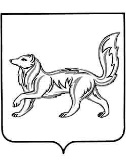 АДМИНИСТРАЦИЯ ТУРУХАНСКОГО РАЙОНАКРАСНОЯРСКОГО КРАЯП О С Т А Н О В Л Е Н И ЕО внесении изменений в постановление администрации Туруханского района от 21.08.2017 № 1291-п «О создании общественного совета по физической культуре и спорту при администрации Туруханского района»В целях совершенствования деятельности органов местного самоуправления физической культуры и спорта, в соответствии с Федеральными законами от 04.12.2007 № 329-ФЗ «О физической культуре и спорте в Российской Федерации», от 06.10.2003 № 131-ФЗ «Об общих принципах организации местного самоуправления в Российской Федерации», руководствуясь ст. ст. 47, 48, 49 Устава Туруханского района ПОСТАНОВЛЯЮ:Приложение 2 к постановлению администрации Туруханского района от 21.08.2017 № 1291-п «О создании общественного совета по физической культуре и спорту при администрации Туруханского района» изложить в новой редакции согласно приложению.Настоящее постановление опубликовать в общественно–политической газете Туруханского района «Маяк Севера» и разместить на официальном сайте Туруханского района в сети Интернет.Контроль за исполнением настоящего постановления оставляю за собой.4. Постановление вступает в силу с момента подписания.Исполняющий обязанностиГлавы Туруханского района						   Е.Г. Кожевников Приложение  к постановлению администрации Туруханского района  от 05.12.2023 № 948 - пПриложение к постановлению 2администрации Туруханского районаот 21.08.2017 № 1291-пСостав общественного совета05.12.2023с. Туруханск№ 948 - пЯрков Илья ВасильевичИнструктор – методист МБУ ДО «Туруханская СШ «Юность», председатель СоветаВаликов Артем СергеевичДиректор МБУ «Центр развитияфизической культуры и спорта Туруханского района, заместитель председателя СоветаШишова Валентина ПетровнаСпециалист 1 категории по физкультурно - спортивной работе отдела физической культуры и спорта администрации Туруханского района, секретарь СоветаЧлены Совета:Бабарыкин Олег СергеевичДиректор МБУ «Игарский городской центр физкультуры и спорта»Баталов Николай АлександровичНачальник штаба местного отделения ВВПОД «Юнармия» по Туруханскому району Красноярского краяБорисов Александр ВикторовичСтарший инструктор-методист МБУ «Центр развития физической культуры и спорта Туруханского районаБушмина Вера МихайловнаАктивист спорта Туруханского районаВинивитина Евгения ИгоревнаНачальник отдела по общему, дополнительному образованию, воспитанию Управления образования администрации Туруханского районаГниденко Александр ИльичПедагог дополнительного образования физкультурно-спортивной направленности Муниципального бюджетного учреждения дополнительного образования Туруханский районный Центр «Аист»Кленавичус Алексей АнатольевичГлава Туруханского сельского советаКоновалов Павел АлександровичНачальник ТПП ООО «ТуруханскЭнергоком»Лукьянов Александр ПавловичДиректор МБУ ДО«Туруханская СШ «Юность»  Маринина Надежда ГеннадиевнаИсполняющая обязанности директора муниципального казенного учреждения «Физкультурно-оздоровительный клуб» посёлка СветлогорскМетелёв Анатолий СергеевичЗаместитель начальника отдела МВДРоссии по Туруханскому району- начальник ОРЛС Микула Александр ЕвгеньевичРуководитель территориального управления администрации Туруханского районаМоховиков Иван ВладимировичНачальник отряда ФГКУ "17 отряд ФПС по Красноярскому краю"Паньков Виктор ФедоровичВетеран спорта Туруханского районаРыженков Дмитрий ВячеславовичНачальник отдела по физической культуре и спорту администрации Туруханского района Сигуа Ольга БорисовнаДиректор Молодёжного спортивно-досугового центра п. БорХолодова Татьяна ВладимировнаПредседатель районного общества инвалидовЧалкин Александр ИвановичВетеран спорта Туруханского района